PressemitteilungGlashütte, im Oktober 2017Moritz Grossmann präsentiert die 
BENU EmailEine Uhr mit der seltenen Kombination von Stahlgehäuse und EmailzifferblattAm 13. und 14. Oktober öffnet die Gotham Hall ihre Pforten für die WatchTime New York 2017. Die internationale Szene der Uhren-Enthusiasten und -Sammler feiert Amerikas größte Ausstellung von Luxus-Uhren. Moritz Grossmann beteiligt sich zum dritten  Mal und präsentiert exklusiv in New York die BENU Email.Für die Liebhaber kühler Stahlgehäuse kommt mit der BENU Email eine selten luxuriöse Dresswatch auf den Markt. Die Modelllinie BENU markiert den Beginn der Neuzeit für den Namen Moritz Grossmann und verkörpert gleichzeitig die DNA der Glashütter Manufaktur: pure Uhrmacherkunst seit 1854. Das emaillierte Zifferblatt ist ein weiteres Kennzeichen höchster Handwerkskunst und wird für die Farbreinheit und den einzigartigen Oberflächenglanz von Kennern geschätzt. Das fein gezeichnete Gesicht der BENU Email mit seiner detaillierten Minuterie und den eleganten arabischen Ziffern kommt in zwei Farbvarianten auf weißem Emailzifferblatt ausdrucksvoll zur Geltung: Skalierung und Ziffern in schwarz oder blau jeweils kombiniert mit braunviolett angelassenen Zeigern.Das Kaliber 100.1Das Manufaktur-Kaliber 100.1 wird im kunstvollen High-Artistic-Finish ausgeführt und kann auch im Stahlgehäuse durch einen Sichtboden betrachtet werden. Mit der Grossmann’schen Unruh, dem Grossmann’schen Handaufzug mit Drücker, dem modifizierten Glashütter Gesperr und der Regulierung mit Grossmann’scher Rückerschraube ist es ein Gesamtkunstwerk der Präzision.AusführungenDie BENU Email erscheint in zwei Ausführungen und in einer Jahres-Limitierung von 18 Uhren je Variante.BENU Email schwarz: 	Emailzifferblatt weiß, Ziffern schwarz mit schwarzem Alligatorband BENU Email blau: 	Emailzifferblatt weiß, Ziffern blau mit blauem AlligatorbandPremiere in New YorkMoritz Grossmann präsentiert die BENU Email erstmals auf der Watch Time New York. Am 13. und 14. Oktober 2017 trifft hier die internationale Szene der Uhren-Enthusiasten und -Sammler auf eine der schillerndsten Ausstellungen von Luxus-Uhren – teilweise mit außergewöhnlichen Modellen für den US-Markt. http://www.watchtimenewyork.com/Varianten:BENU Email schwarzReferenz	MG-001405Gehäuse	EdelstahlZifferblatt	Zifferblatt Email grand-feu, arabische Ziffern in schwarzZeiger	handgefertigt, Stahl braunviolett angelassenLimitierung	18 Uhren weltweit pro JahrBENU Email blauReferenz	MG-001404Gehäuse	EdelstahlZifferblatt	Zifferblatt Email grand-feu, arabische Ziffern in blauZeiger	handgefertigt, Stahl braunviolett angelassenLimitierung	18 Uhren weltweit pro JahrTechnische Daten Uhrwerk 	Manufakturkaliber 100.1, Handaufzug, in fünf Lagen reguliertEinzelteile 	198Steine	20 Steine, davon 3 in verschraubten GoldchatonsHemmung 	AnkerhemmungSchwingsystem 	stoßgesichert gelagerte Grosmann’sche Unruh mit 4 Masse- und 2 Regulierschrauben, Nivarox 1-Spirale mit 80er Breguet-Endkurve, Form nach GerstenbergerUnruh	Durchmesser 14,2 mm, Unruhfrequenz 18.000 Halbschwingungen pro StundeGangreserve 	42 Stunden nach VollaufzugFunktionen 	Stunde und Minute, kleine Sekunde mit Sekundenstopp, Grossmann’scher Handaufzug mit DrückerBesonderheiten 	Grossmann’sche Unruh; Entriegelung der Zeigerstellung und Start des Uhrwerkes durch seitlichen Drücker; raumsparendes, modifiziertes Glashütter Gesperr mit Rücklauf; Regulierung mit Grossmannʼscher Rückerschraube auf gestuftem Unruhkloben; Pfeilerwerk mit 2/3-Platine und Gestellpfeilern aus naturbelassenem Neusilber; 2/3-Platine, Unruh- und Ankerradkloben handgraviert; breiter, waagerechter Glashütter Streifenschliff; 3-fach gestufter Sonnenschliff auf dem Sperrrad; hervorstehende Goldchatons mit aufgesetzten Schrauben; separat herausnehmbarer Kupplungsaufzug; Sekundenstopp bei ZeigerstellungBedienelemente 	Krone Edelstahl zum Aufziehen der Uhr und Einstellen der Uhrzeit, Drücker zum Start des Uhrwerks Gehäusemaße 	Durchmesser: 41,0 mm, Höhe: 11,35 mmWerkmaße 	Durchmesser: 36,4 mm, Höhe: 5,0 mmGehäuse 	dreiteilig, aus EdelstahlZifferblatt 	Email grand-feu, arabische ZiffernZeiger 	handgefertigt, Stahl, braunviolett angelassenGlas und Sichtboden	einseitig entspiegeltes SaphirglasBand 	handgenähtes Alligatorband mit Dornschließe in EdelstahlMoritz Grossmann Uhren: Moritz Grossmann, geboren 1826 in Dresden, galt als Visionär unter den großen deutschen Horologen. Sein Freund, Ferdinand Adolph Lange, überzeugte den hoch talentierten jungen Uhrmacher, 1854 eine eigene mechanische Werkstatt in Glashütte zu gründen. Neben dem Aufbau eines angesehenen Uhrenbetriebes engagierte sich Grossmann politisch und sozial, im Jahr 1878 gründete er die Deutsche Uhrmacherschule. Moritz Grossmann starb 1885 unerwartet, seine Uhrenmanufaktur wurde aufgelöst.Der Geist von Moritz Grossmanns traditioneller Uhrmacherei lebt seit dem Jahr 2008 wieder auf, denn die gelernte Uhrmacherin Christine Hutter  entdeckte die alte Glashütter Uhrenmarke „Moritz Grossmann“ und ließ sie schützen. Sie entwickelte Konzepte und war beseelt von der Vision, nach gut 120 Jahren Grossmanns Erbe mit einer besonders feinen Armbanduhr anzutreten. Sie überzeugte private Uhrenliebhaber, sie bei der Verwirklichung ihres Traums zu unterstützen. Am 11. November 2008 gründete sie die Grossmann Uhren GmbH in Glashütte.Die Grossmann’schen Uhrmacher wahren heute die Tradition, ohne historische Stücke zu kopieren. Mit Innovation, höchstem handwerklichen Geschick, mit traditionellen, aber auch modernen Fertigungsmethoden sowie edlen Materialien zelebrieren sie mit ihren Uhren „Pure Uhrmacherkunst seit 1854“.  www.grossmann-uhren.comFür weitere Informationen und hochauflösendes Bildmaterial wenden Sie sich bitte an:GROSSMANN UHREN GmbHRainer Kern – Communication ManagerUferstr. 101768 GlashütteTel: 0049-35053-320020Fax: 0049-35053-320099rainer.kern@grossmann-uhren.com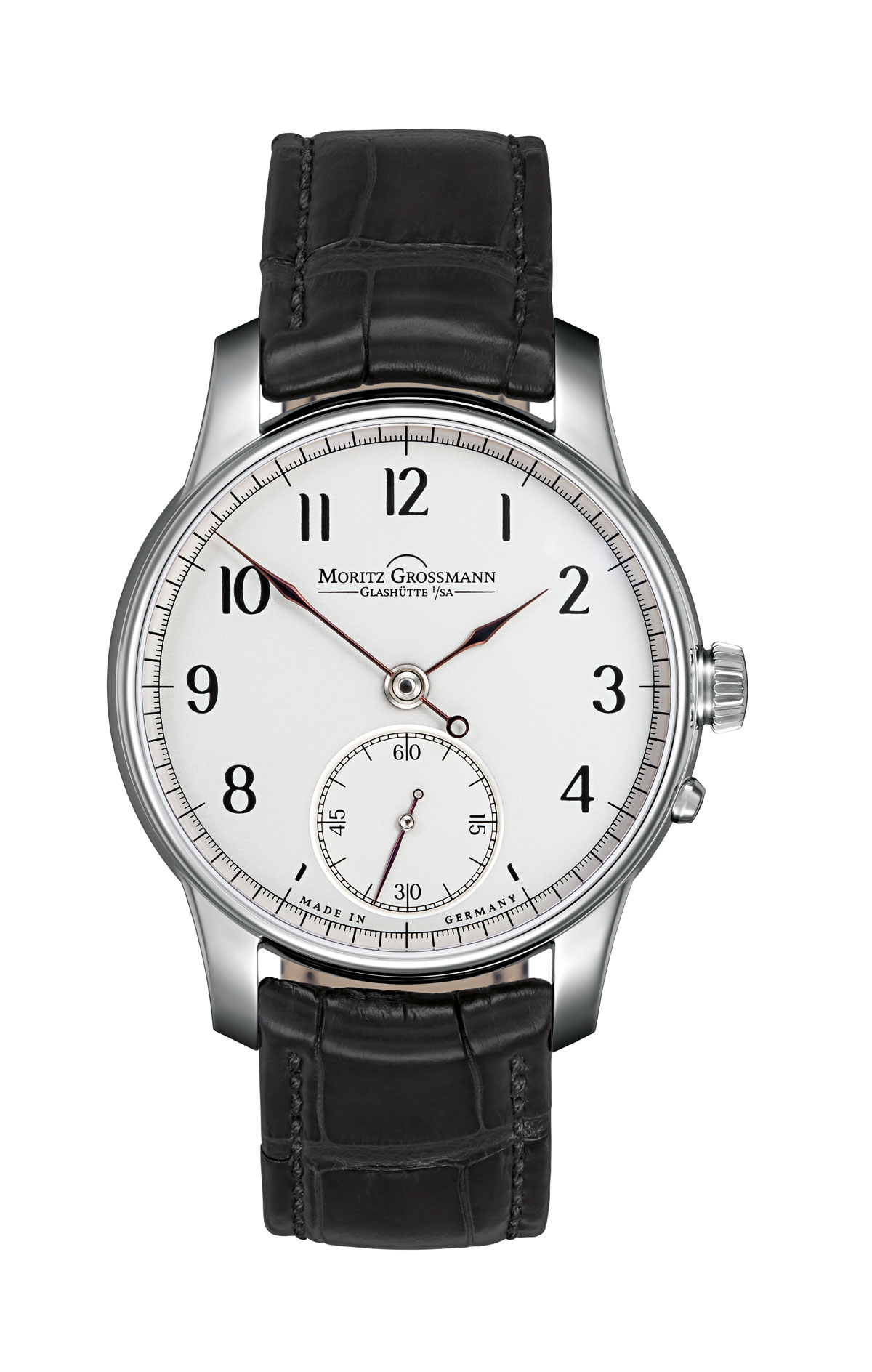 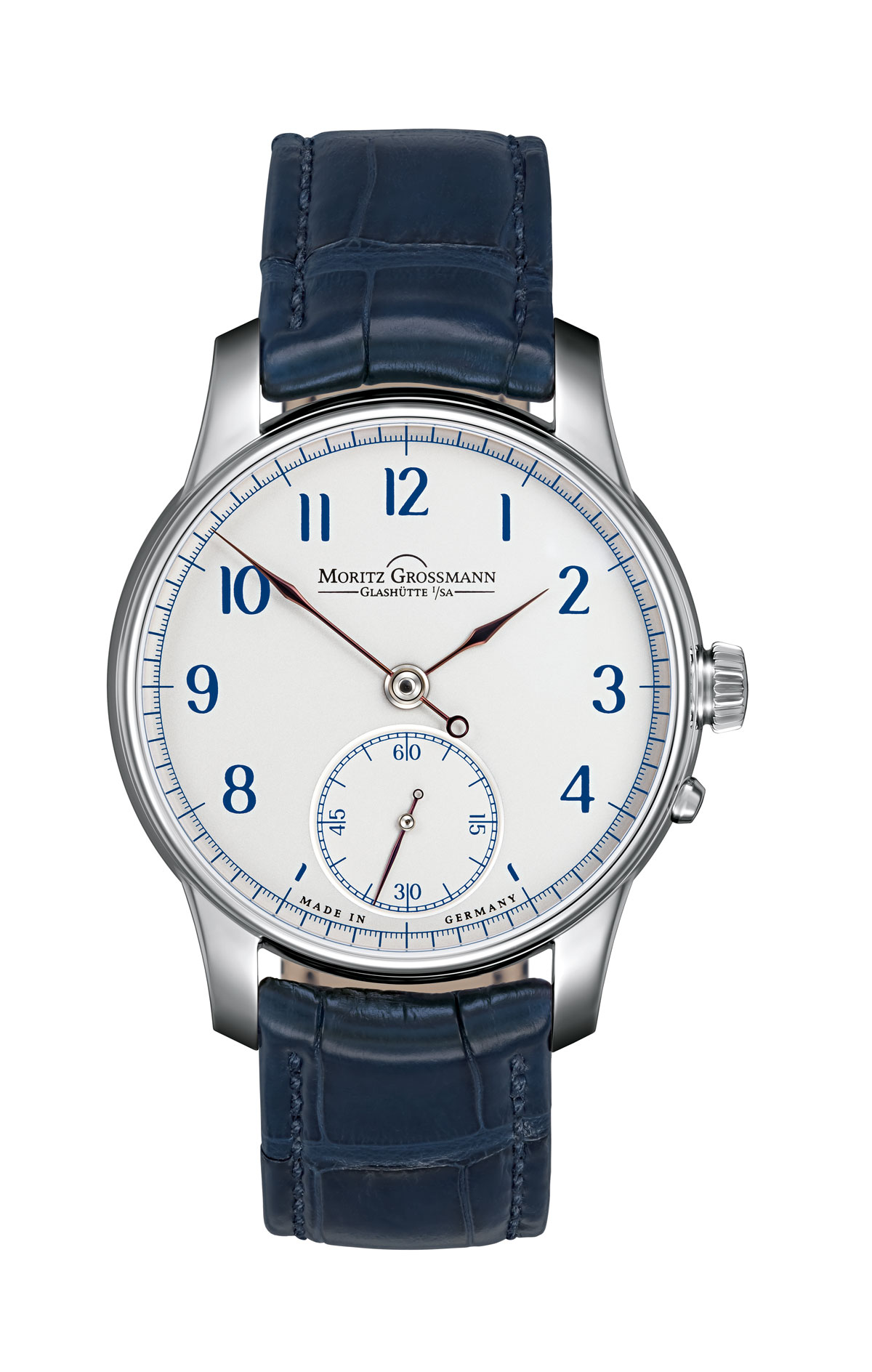 	BENU Email schwarz	BENU Email blau	